?АРАР								ПОСТАНОВЛЕНИЕ 25 августа  2016 йыл	                         № 55   	         25 августа 2016 года«Об утверждении схемы расположения, установлении разрешенного использования и категории земель земельного участка».В соответствии с Земельным кодексом Российской Федерации от 25.10.2001 г. за № 136-ФЗ, Федеральным законом от 18.06.2001 г. № 78-ФЗ «О землеустройстве», Федеральным законом «О введении в действие Земельного кодекса Российской Федерации» от 25.10.01 г. за № 137-ФЗ, Федеральным законом «О государственном кадастре недвижимости» от 24 июля 2007 г. № 221-ФЗ, Федеральным законом «О введении в действие Градостроительного кодекса Российской Федерации» № 191-ФЗ от 29.12.2004 г., Администрация муниципального района Баймакский район Республики Башкортостан постановляет:1. Утвердить схему расположения земельного участка, расположенного по адресу: установлено относительно ориентира в 22 м. на запад от жилого дома расположенного по адресу: Республика Башкортостан, Баймакский р-н, с/с Мерясовский, д. Бахтигареево, ул. Шаймуратова, д. 1, площадью 1 кв.м.; 2. Установить разрешенное использование земельного участка «Для размещения термошкафа связи»3. Вид территориальной зоны земельного участка «жилые»4. Категория земельного участка «земли населенных пунктов».5. Обязать землепользователя внести изменения в государственный кадастр недвижимости.               Глава СП «Мерясовский  с/с:                                    Т.М. ХафизоваБАШ?ОРТОСТАН РЕСПУБЛИКА№ЫБАЙМА? РАЙОНЫ МУНИЦИПАЛЬ  РАЙОНЫНЫ* МЕР2(АУЫЛ СОВЕТЫ АУЫЛ  БИЛ2М2№ЕХАКИМИ2ТЕ453660,Баш7ортостан Республика3ы, Байма7 районы, Мер29 ауылы, А.Игебаевурамы, 1                             Тел. 8(34751) 4-28-43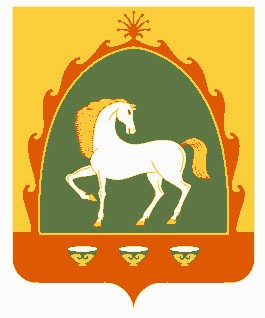 РЕСПУБЛИКА БАШКОРТОСТАНАДМИНИСТРАЦИЯСЕЛЬСКОГО ПОСЕЛЕНИЯ МЕРЯСОВСКИЙ СЕЛЬСОВЕТМУНИЦИПАЛЬНОГО РАЙОНАБАЙМАКСКИЙ РАЙОН                453660, Республика Башкортостан,                 Баймакский  район, с.Мерясово, ул.А.Игибаева,1Тел. 8(34751)4-28-43